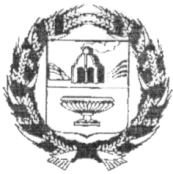 СОБРАНИЕ ДЕПУТАТОВ ВОСКРЕСЕНСКОГО СЕЛЬСОВЕТА ЗАРИНСКОГО РАЙОНА АЛТАЙСКОГО КРАЯ00.10.2023                                                                                                                № 0с. Воскресенка  	В соответствии с Бюджетным кодексом Российской Федерации, Уставом муниципального образования Воскресенский сельсовет Заринского района Алтайского края Собрание депутатов					                                  РЕШИЛО:							1.Утвердить  размер денежного вознаграждения выборных должностных лиц администрации Воскресенского сельсовета Заринского района Алтайского края (приложение 1).	2.Настоящее решение  распространяется на правоотношения, возникшие с 01.01.2023.							3. С вступлением в силу настоящего решения отменить решение Собрания депутатов от 22.11.2022 № 22.							4.Обнародовать настоящее решение в установленном Уставом муниципального образования Воскресенский сельсовет Заринского района Алтайского края порядке.	5. Контроль за исполнением  настоящего решения возложить на постоянную комиссию Собрания депутатов Воскресенского сельсовета  по вопросам социальной политики, народного образования, здравоохранения и культуры.Глава сельсовета						   		О. А. Дошлова                                                                                                                       Приложение                                                                                                   к решению Собрания депутатов                                                                                                   от 00.10.2023 №0Размер денежного содержания муниципальных служащих Администрации Воскресенского сельсовета Заринского района Алтайского края		                      Р Е Ш Е Н И ЕО  повышении  денежного вознаграждения выборных должностных лиц муниципального образования Воскресенский сельсовет Заринского района№ п/пНаименование должностейРазмер денежного вознаграждения, руб12312Численность до 1 тыс.человек1.Глава сельсовета25770